Four Seasons Hotel Hong Kong Celebrates 2020 Mid-Autumn Festival with New and Classic Mooncake FlavoursSpecial offers available on EshopJune 24, 2020,  Hong Kong, China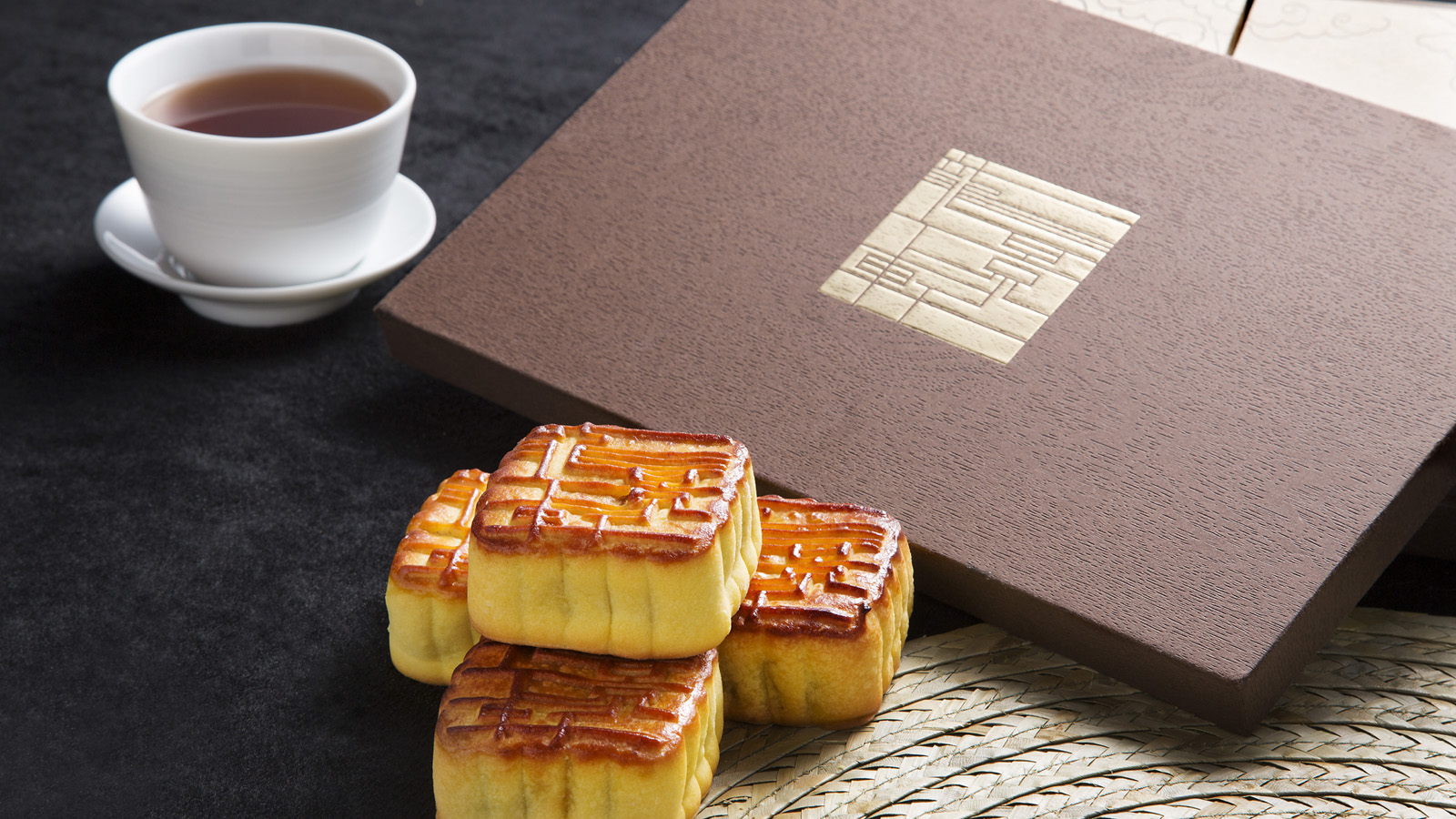 Celebrate the annual Mid-Autumn Festival tradition with Four Seasons Hotel Hong Kong mooncakes and hampers, featuring handcrafted mooncakes from three Michelin starred Chinese restaurant Lung King Heen as well as Four Seasons traditional flavours. Enjoyed every year, these festive favourites make thoughtful gifts for family, loved ones and business associates. Purchase on Eshop to enjoy bulk order savings and early bird offers - guests who purchase Lung King Heen mooncakes digitally will receive a special gift.Exquisite Lung King Heen MooncakesChef Chan Yan Tak, Chinese Executive Chef of the Hotel, introduces a new mooncake flavour this year: Chinese Date Mooncakes with Walnuts.Chef Tak and his team incorporates Chinese dates for their healing and nourishing qualities - they contain multiple essential nutrients and are known for anti-inflammatory and anti-haemorrhagic properties. Chinese dates enhance the mooncake with a chewy texture; they are sweet on the palate with a hint of tartness, yet carries a low caloric load. Walnuts add crunch to the mooncake with its bitterness perfectly balanced out by the sweet and the sour flavours from the dates. This novel flavour is also suitable for lacto-ovo vegetarians.Purchase the Assorted Signature Mooncake box and enjoy both novel and classic flavours. The gift box includes six mooncakes and three flavours, a perfect treat for those who want the complete experience:Lung King Heen Preserved Eggs and Pickled GingerLung King Heen Chinese Date Mooncakes with WalnutsLung King Heen Lotus Seed Paste Mooncakes with Salted Egg Yolk and Black TruffleNot to be missed is the Cream Custard with Toasted Pine Nuts mooncake, a sought-after delicacy created by Chef Tak since the Hotel opened.Lung King Heen mooncakes are handmade by the restaurant chefs and contain no preservatives. The cakes are elegantly presented in a gift box crafted by locally renowned designer Alan Chan.Lung King Heen Mooncakes Selection (mini sized/6 pieces)                                         Lung King Heen Chinese Date Mooncakes with Walnuts – HKD 530Lung King Heen Cream Custard Mooncakes with Toasted Pine Nuts - HKD 530Lung King Heen Preserved Eggs and Pickled Ginger - HKD 530Lung King Heen Lotus Seed Paste Mooncakes with Salted Egg Yolk and Black Truffle - HKD 560Lung King Heen Assorted Signature Mooncakes (Pickled Ginger/Chinese Date/ Black Truffle) - HKD 560Lung King Heen mooncakes are available for sale on Eshop from now until October 1, 2020, while stock lasts. Mooncakes are best enjoyed with a cup of Chinese tea to aid digestion, and guests who purchase online will receive complimentary premier tea leaves from Yú teahouse.Traditional FavouritesFor those who prefer traditional mooncake flavours, the Four Seasons White Lotus Seed Paste Mooncakes with Double Salted Egg Yolk makes the perfect choice.This year, early bird and bulk purchase benefits are available, making Four Seasons mooncakes a great giveaway for corporate clients.Four Seasons White Lotus Seed Paste with Double Salted Egg Yolk (4 pieces) - HKD 518Early Bird Bulk Purchase Offer (from now to August 16, 2020)20-49 boxes - 25% savings - HKD 388.50 per box50-99 boxes - 30% savings - HKD 362.60 per box100 boxes or above - 35% savings - HKD 336.70 per boxEarly Bird Individual Box OfferNow until August 16, 2020 - 20% savingsBoth offers are exclusive to Four Seasons mooncakes only.Four Seasons mooncakes are also available to order via Eshop from now until October 1, 2020 until stock lasts.Mid-Autumn HampersAs families gather for this celebratory occasion, festive hampers are a great way to express gratitude and love. Four Seasons Hotel Hong Kong offers three hampers that include a variety of Lung King Heen handmade delicacies and all-time favourites from the boutique.Lung King Heen Gourmet Hamper - HKD 2,688Lung King Heen Deluxe Hamper - HKD 3,688Lung King Heen Ultimate Hamper - HKD 10,888Mooncakes and hampers are now available to order. Four Seasons mooncakes and hampers are available for collection from August 17 to October 1, 2020 and Lung King Heen mooncakes are available for collection from September 17 to October 1, 2020.  Pick up and collection will be at the Festive Desk located at The Lobby and it will open from August 17 to October 1, 2020 from 10:00 am to 8:00 pm on Monday to Friday and 10:00 am to 6:00 pm on weekends. For further details, call (852) 3196 8708 or email shop.hkg@fourseasons.com.RELATEDPRESS CONTACTS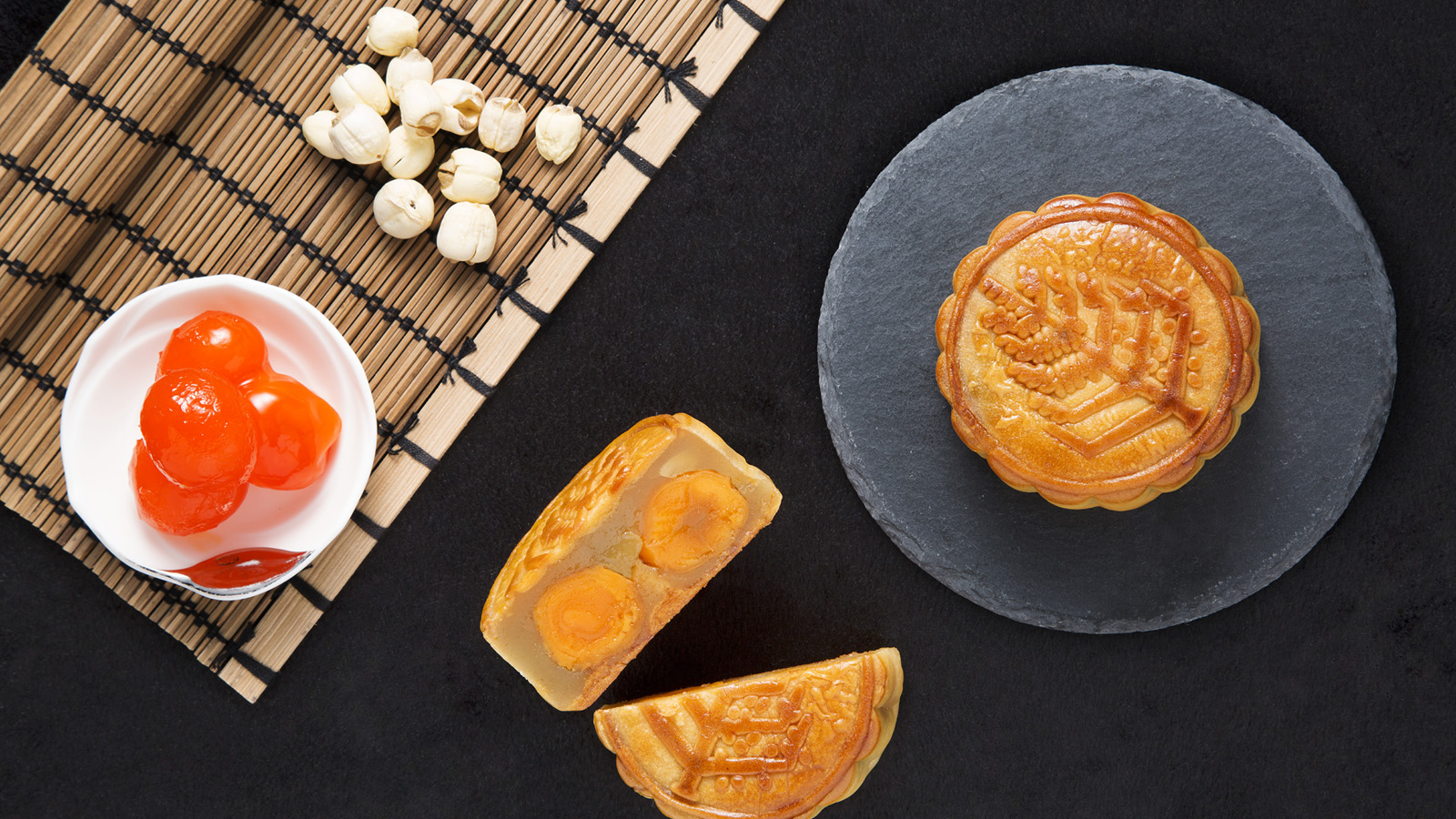 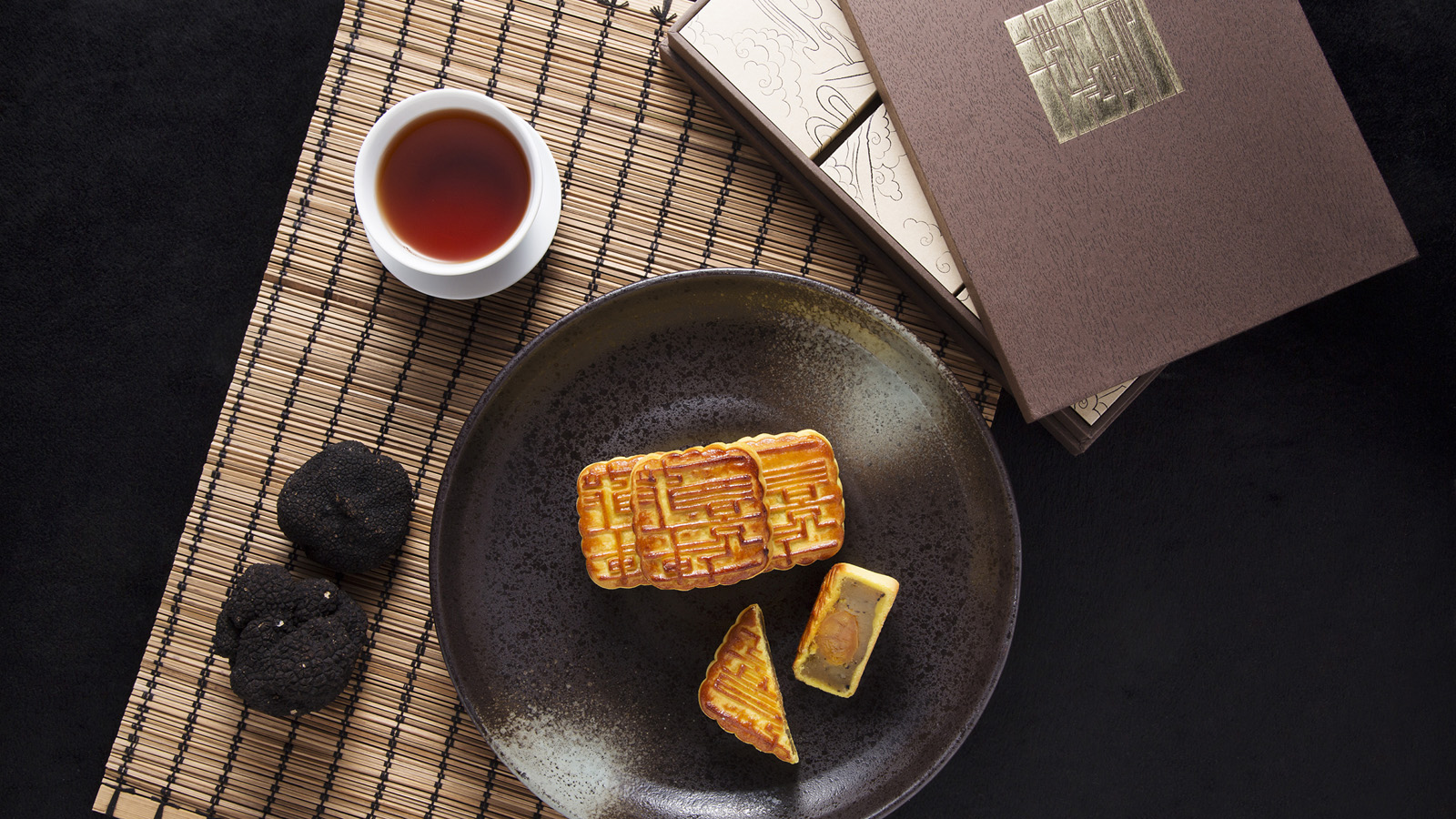 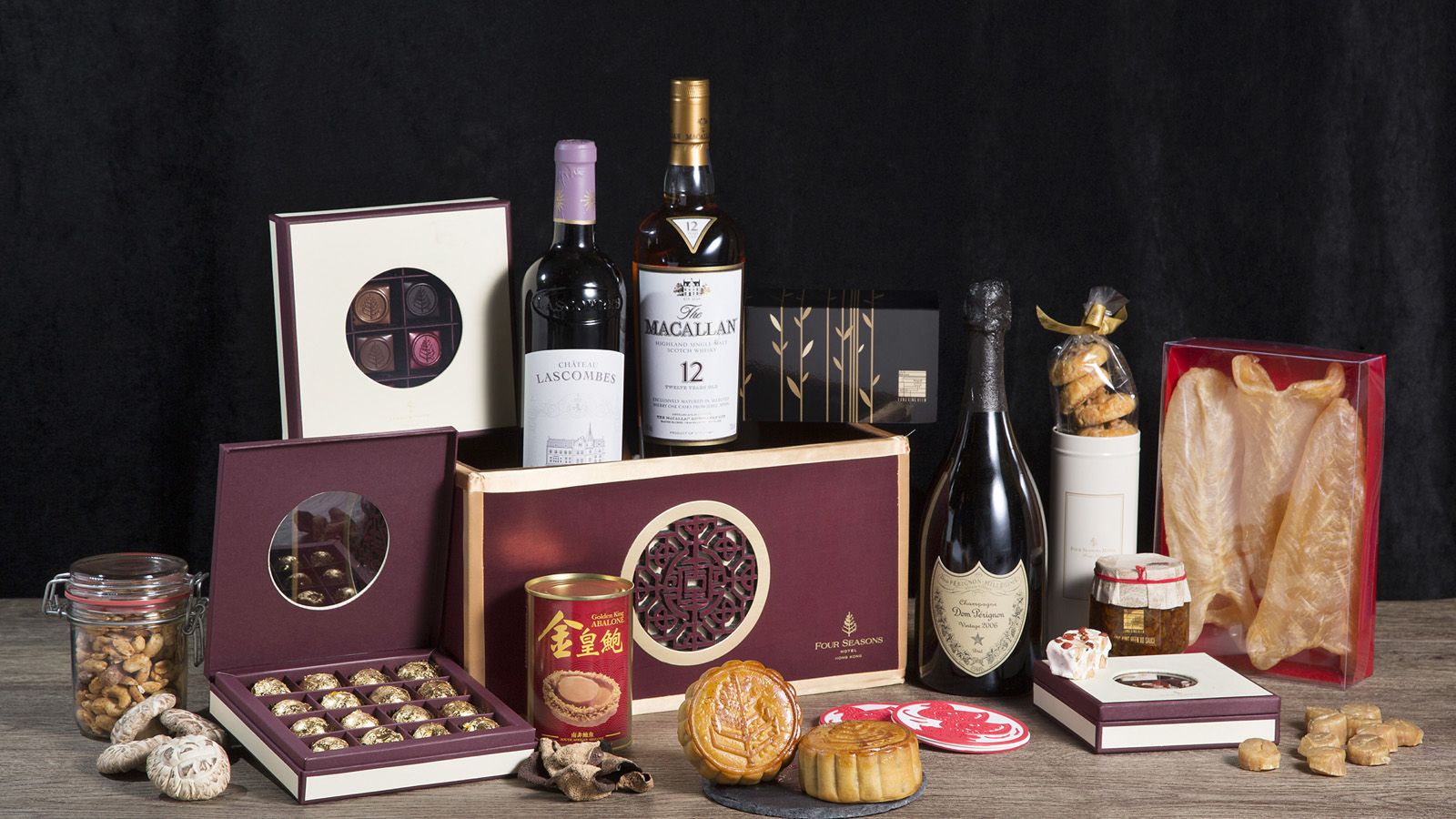 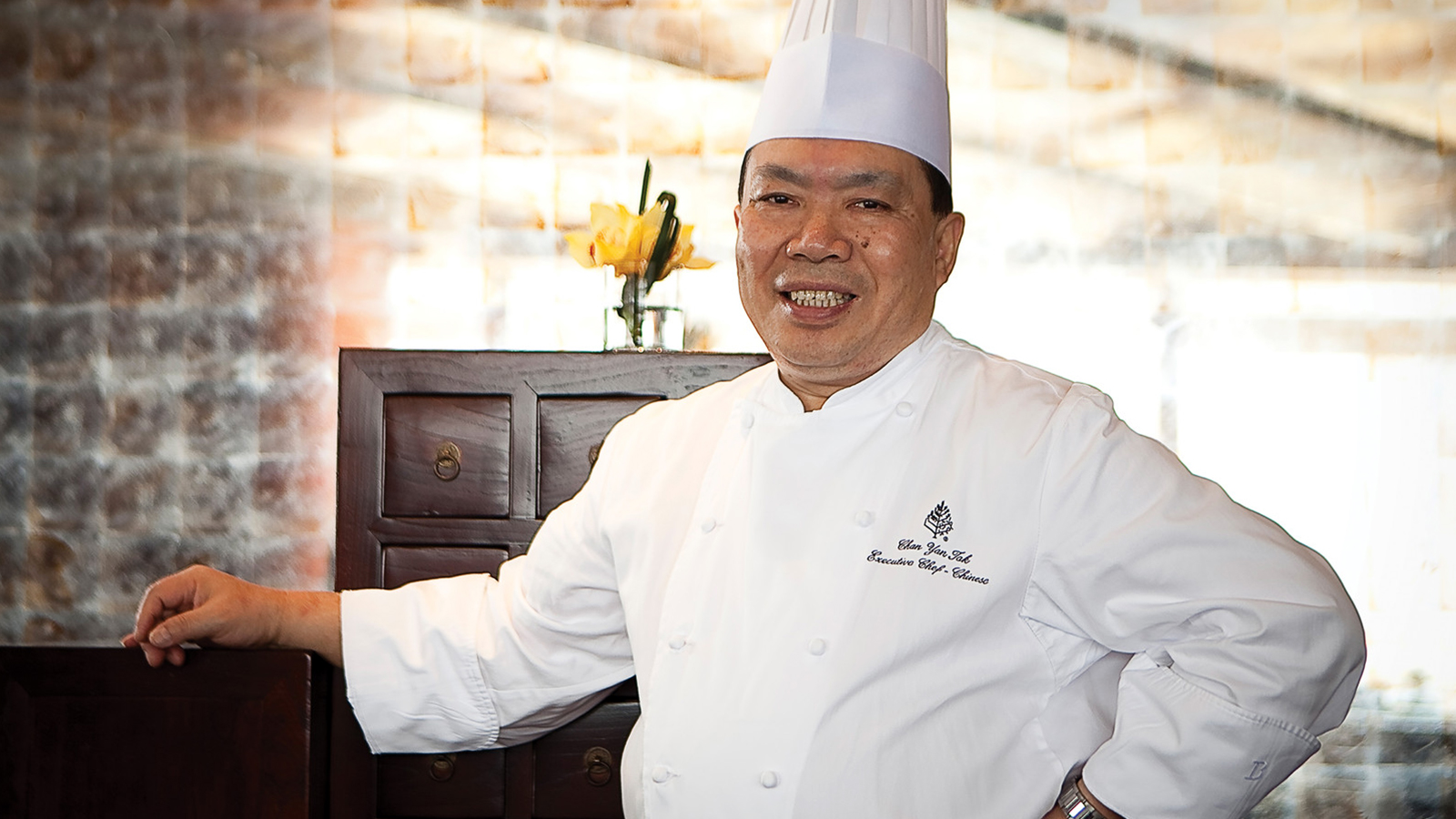 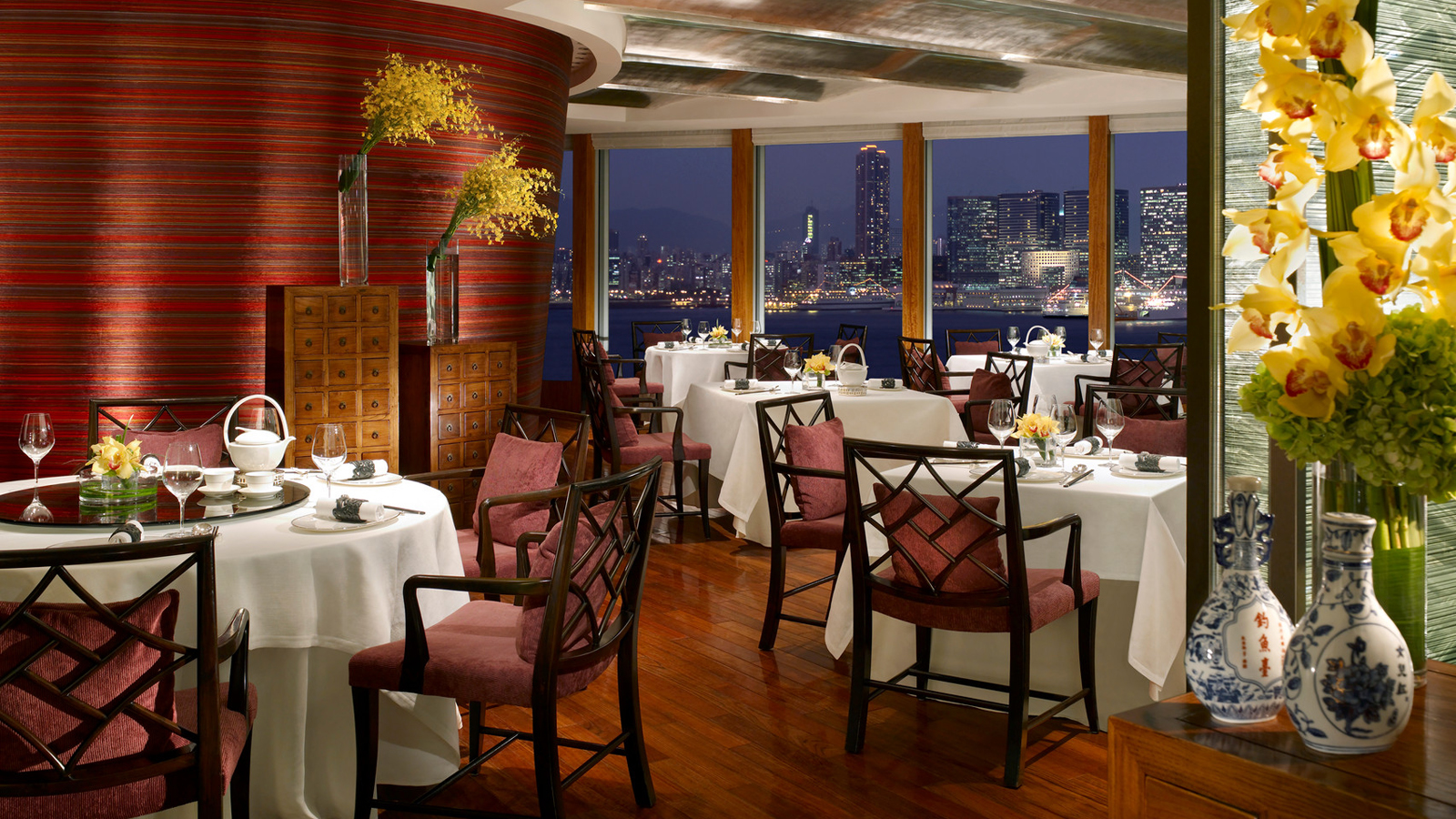 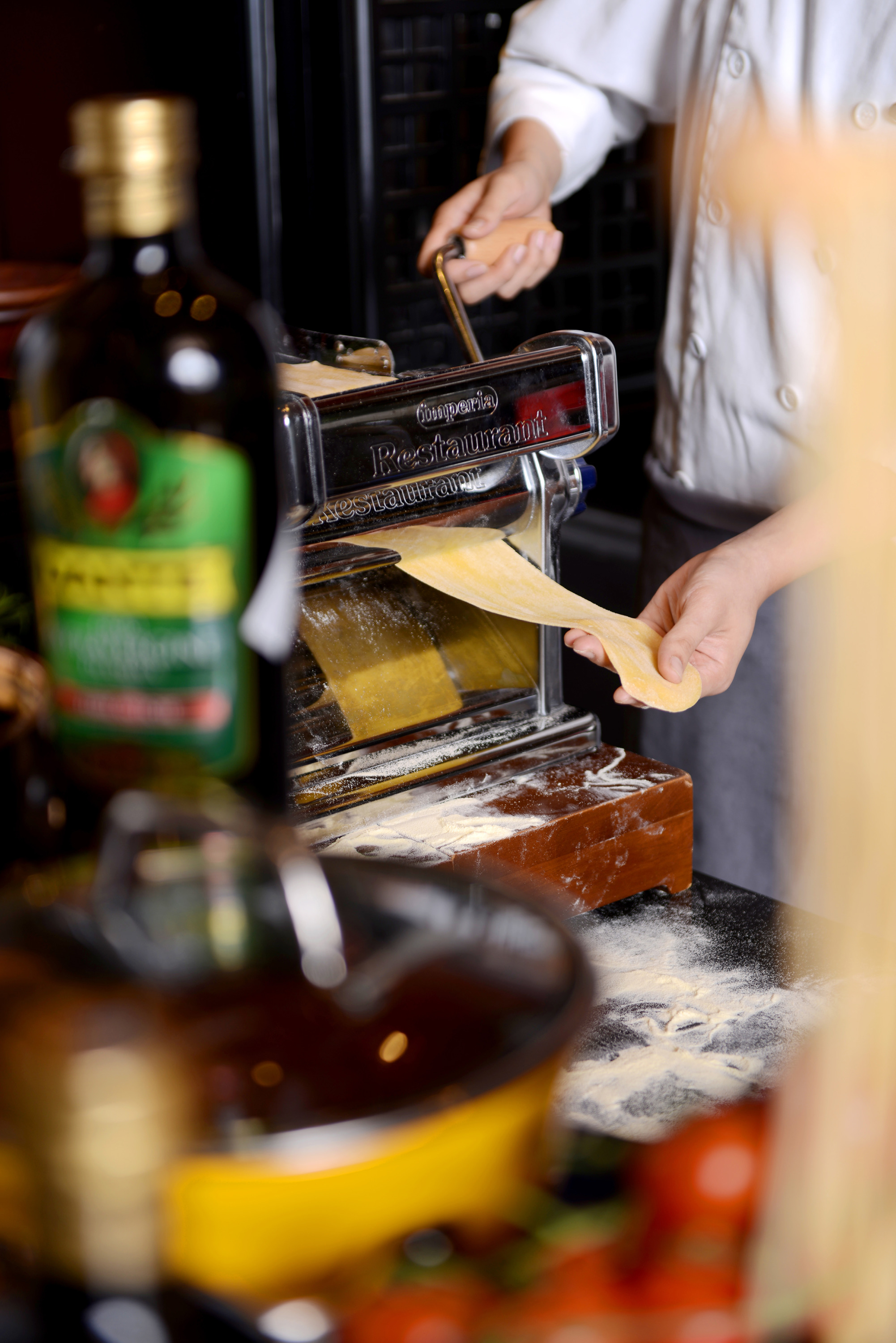 June 19, 2020,  Hangzhou at West Lake, China杭州西子湖四季酒店西湖餐厅打造耳目一新的意式风味菜单 https://publish.url/zh/hangzhou/hotel-news/2020/new-menu-at-wl-bistro.html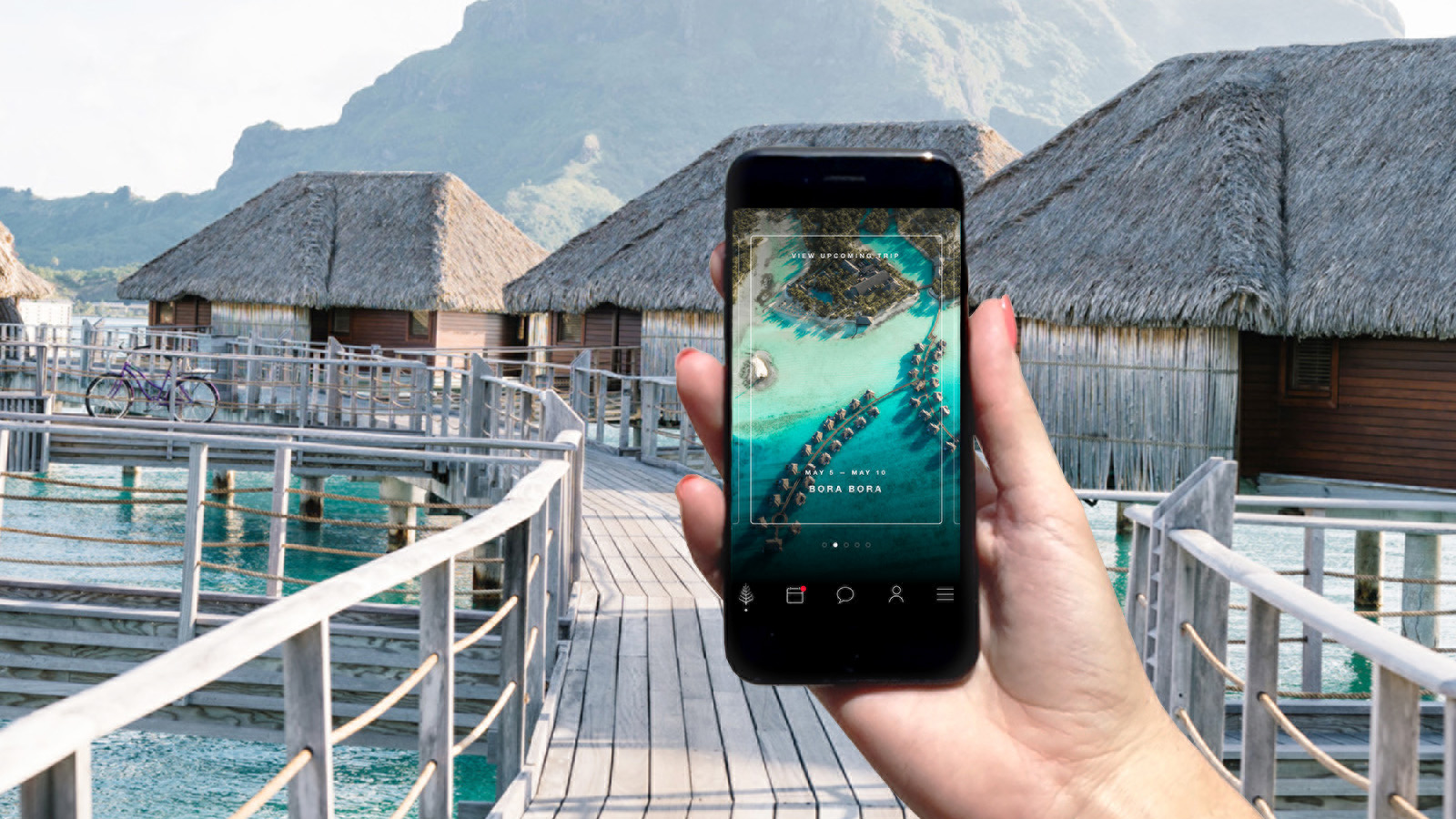 June 18, 2020,  Toronto, CanadaFour Seasons Hotels and Resorts Announces Enhanced Health and Safety Program at Properties Worldwide https://publish.url/news-releases/2020/lead-with-care-program.html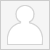 Chu WongDirector of Public Relations8 Finance Street, CentralHong KongChinachu.wong@fourseasons.com(852) 3196 8306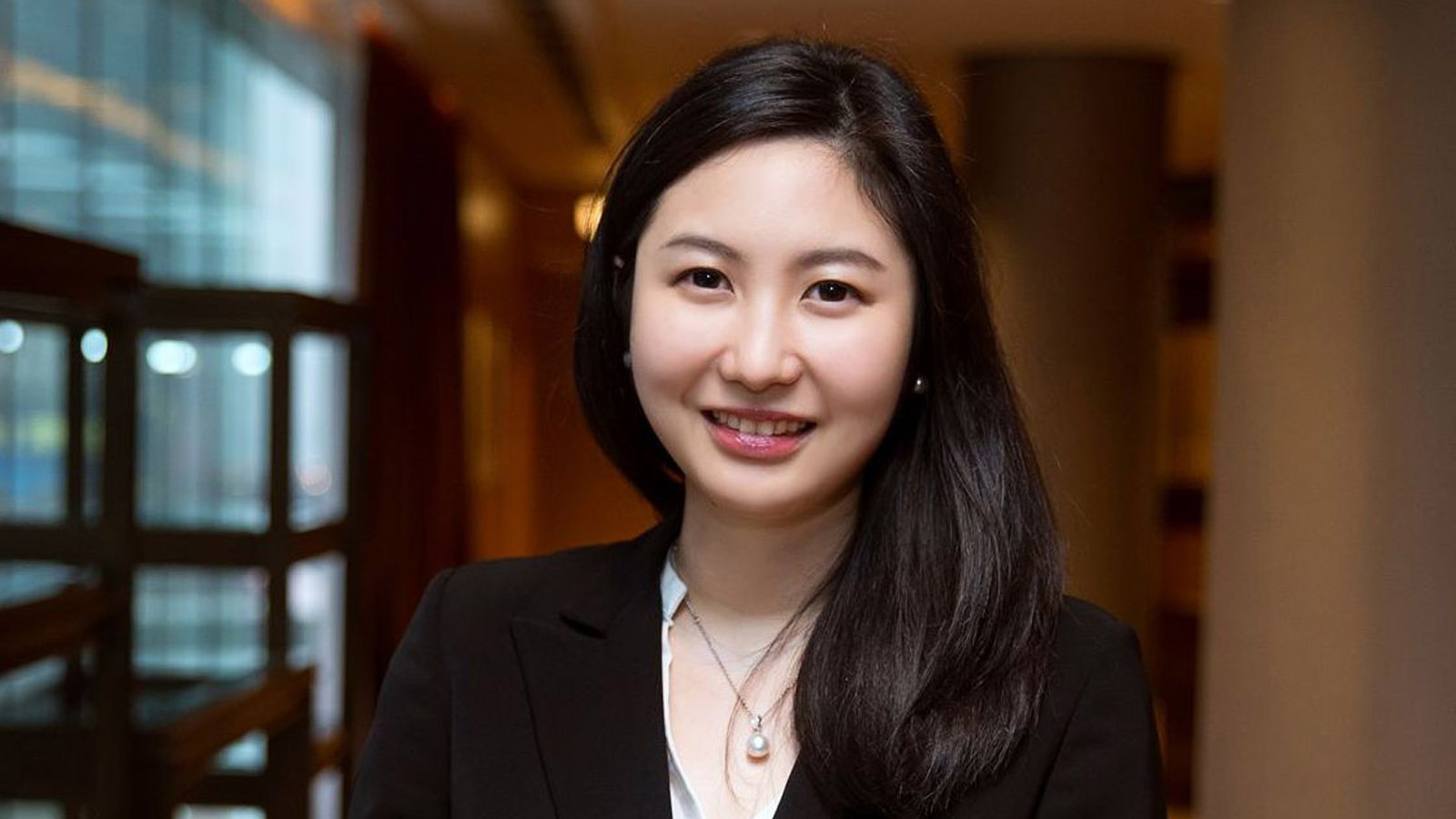 Priscilla Chan Assistant Public Relations Director8 Finance Street, Central, Hong KongChinapriscilla.chan@fourseasons.com(852) 3196 8307